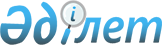 О внесении дополнения в Закон Республики Казахстан "О лицензировании"Закон Республики Казахстан от 10 июля 2002 года N 342
     Внести в Закон Республики Казахстан от 17 апреля 1995 г.  
 Z952200_ 
  "О 
лицензировании" (Ведомости Верховного Совета Республики Казахстан, 1995 
г., N 3-4, ст. 37; N 12, ст. 88; N 14, ст. 93; N 15-16, ст. 109; N 24, ст. 
162; Ведомости Парламента Республики Казахстан, 1996 г., N 8-9, ст. 236; 
1997 г., N 1-2, ст. 8; N 7, ст. 80; N 11, ст. 144, 149; N 12, ст. 184; N 
13-14, ст. 195, 205; N 22, ст. 333; 1998 г., N 14, ст. 201; N 16, ст. 219; 
N 17-18, ст. 222, 224, 225; N 23, ст. 416; N 24, ст. 452; 1999 г., N 20, 
ст. 721, 727; N 21, ст. 787; N 22, ст. 791; N 23, ст. 931; N 24, ст. 1066; 
2000 г., N 10, ст. 248; N 22, ст. 408; 2001 г., N 1, ст. 7; N 8, ст. 52, 
54; N 13-14, ст. 173, 176; N 23, ст. 321; N 24, ст. 338; 2002 г., N 2, ст. 
17) следующее дополнение:
     пункт 1 статьи 9 дополнить подпунктом 53) следующего содержания:
     "53) деятельность по применению пестицидов (ядохимикатов).".
     
     Президент
     Республики Казахстан 
     
(Специалисты: Умбетова А.М.,
              Мартина Н.А.)       
      
      


					© 2012. РГП на ПХВ «Институт законодательства и правовой информации Республики Казахстан» Министерства юстиции Республики Казахстан
				